РЕКОМЕНДОВАННЫЙ ЭСКИЗНЫЙ ПРОЕКТВНЕШНЕГО ВИДА НЕСТАЦИОНАРНОГО ТОРГОВОГО ОБЪЕКТА (ПАВИЛЬОН, КОНСТРУКЦИЯ К-11)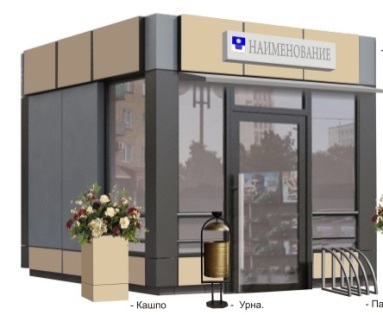 СОГЛАСОВАНОНачальник управления архитектуры и градостроительства администрациимуниципального образования город-курорт Геленджик                                                                                        Е.А. СемёноваВнешний видКраткая пояснительная записка:Каркас – металл.Стены – гладкая трёхслойная сэндвич панель с обкладками из оцинкованной стали (0,55 мм), сполимерным покрытием. Цвет стен наружный по RAL 1015 / 9007.Кровля – Односкатная, трёхслойная сэндвич панель с обкладками из оцинкованной стали (0,55 мм). Верхний слой гидроизоляции.Высота нестационарного торгового объекта – 2,4 м.Информационная табличка – прозрачная пленка с белыми буквами не более 210х297 мм.Вывеска – объемные световые буквы, размер- высота 20-25 см, колер - RAL 9010.Урна - RAL 1015.